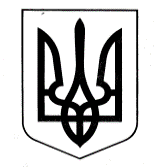  УКРАЇНАУПРАВЛІННЯ ОСВІТИСАФ’ЯНІВСЬКОЇ СІЛЬСЬКОЇ РАДИ ІЗМАЇЛЬСЬКОГО РАЙОНУ ОДЕСЬКОЇ ОБЛАСТІОЗЕРНЯНСЬКИЙ ЗАКЛАД ЗАГАЛЬНОЇ СЕРЕДНЬОЇ СВІТИ НАКАЗ31.08.2022 р.                                                                                                   №99/О                                                                                                   Про затвердження протиепідемічних заходів на період адаптивного карантинуВідповідно Закону України «Про освіту», «Про повну загальну середню освіту», на виконання Постанови Головного санітарного лікаря «Про затвердження протиепідемічних заходів у закладах освіти на період карантину у зв’язку з поширенням корона вірусної хвороби від 26.08.2021 №9, керуючись Статутом Озернянського ЗЗСО, затвердженим рішенням сесії Саф’янівської сільської ради Ізмаїльського району Одеської області від 24.12.2020 № 139-VІІІ, з метою попередження захворюваності всіх учасників освітнього процесуНАКАЗУЮ:Продовжити дію Положення про тимчасовий порядок організації освітнього процесу в Озернянському ЗЗСО затверджене педрадою від 31.08.2021 року (Протокол №1).Затвердити План протиепідемічних заходів у період адаптивного карантину.(Додаток 1).Контроль за виконанням наказу залишаю за собою.Директор      __________      Оксана ТЕЛЬПІЗЗ наказом ознайомлені: 	__________	О.Г. Кальчу                                                  __________ В.В. Тарай                                                  __________ О.Г. Чудін                                                  __________ С.П. Мартинчук                                                  __________ А.В. Телеуця                                                   __________ О.І. БойнегріДодаток до наказу від 31.08.2022 № 99/ОПлан протиепідемічних заходів 
у період адаптивного карантину№
з/пЗаходиВідповідальні особиТермін виконання1Забезпечити дотримання маскового режиму працівниками закладу освіти АдміністраціяМедична сестра2Забезпечити перед початком зміни проведення температурного скринінгу працівникам закладуНе допускати до роботи працівників, у яких виявлено температуру тіла понад 37,2 °С чи ознаки респіраторних захворюваньАдміністраціяМедична сестра3Організувати контроль за наявністю у працівників змінного взуття, що підлягає обробці та дезінфекціїАдміністраціяМедична сестра4Розробити інструкцію з охорони праці під час роботи з дезінфекційними засобами з метою запобігання поширенню інфекції, спричиненої COVID-19АдміністраціяМедична сестра5Організувати на входах у приміщення закладу, групові осередки, туалетні, харчоблок, пральні місця для обробки рук спиртовмісними антисептиками з концентрацією активно діючої речовини понад 60% для ізопропілових спиртів і понад 70% — для етилових АдміністраціяМедична сестра6Розташувати на входах у приміщення закладу дезінфекційні килимки та обслуговувати їх відповідно до Інструкції використання дезіфекційного засобуАдміністраціяМедична сестра7Забезпечити всіх працівників закладу п’ятиденним запасом засобів індивідуального захистуАдміністраціяМедична сестра8Організувати цільове навчання всіх категорій працівників закладу з питань виконання протиепідемічних вимог до створення безпечних умов перебування дітей і працівників у закладі Результати навчання оформити протоколамиАдміністраціяМедична сестра9Провести опитування серед батьків щодо відвідування їхньою дитиною закладу в період послаблення карантину, у літні місяціОрганізувати роз’яснювальні бесіди з кожною родиною (стан здоров’я, особливості прийому, одяг дитини, рекомендації, ознайомлення з режимом дня тощо)АдміністраціяМедична сестра10Розробити та затвердити графіки проведення протиепідемічних заходів (температурного скринінгу, провітрювання, дезінфекції, вологого прибирання, прийому в заклад та повернення дітей додому тощо)АдміністраціяМедична сестра11Ретельно вести Журнал відвідувачів закладу, у якому зазначати ПІБ осіб, дату, мету візиту, результати візуального огляду, результати температурного скринінгу, місце перебування в закладі, прізвища та ініціали контактних осіб (під особистий підпис сестри медичної старшої)АдміністраціяМедична сестра12Розробити пам’ятки для всіх категорій працівників закладу щодо дотримання протиепідемічних заходівАдміністраціяМедична сестра13Провести позаплановий і цільовий інструктажі з безпеки життєдіяльності для працівників в умовах адаптивного карантину шляхом самоосвіти з відміткою у відповідному журналі (під особистий підпис працівника про проведення відповідного інструктажу)АдміністраціяМедична сестра14Організувати самостійне вивчення працівниками закладу вимог РегламентуАдміністраціяМедична сестраПрацівники15Розробити відповідно до Регламенту пам’ятку для батьків та ознайомити з нею всіх батьків вихованцівАдміністраціяМедична сестра16За несприятливих погодних умов організувати ранковий прийом і повернення вихованців додому на входах до приміщень (із дотриманням усіх протиепідемічних заходів)АдміністраціяМедична сестра17Забезпечити ранковий прийом вихованців з обов’язковим проведенням температурного скринінгу та візуального огляду, а тих, хто перехворів на СОVID-19 або інші інфекційні захворювання, — за наявності довідки від лікаряАдміністраціяМедична сестра18Забезпечити максимально можливе перебування вихованців на свіжому повітрі19Забезпечити проведення поточного температурного скринінгу вихованців що чотири години із занесенням показників у відповідний журналАдміністраціяМедична сестра20Інформувати адміністрацію закладу, сестру медичну старшу, батьків чи інших законних представників вихованця про підвищення в нього температури тіла понад 37,2 °С або симптоми респіраторних захворювань із подальшою ізоляцією, не допускаючи в нього тривожних відчуттів та враховуючи його психологічний станЕкстрено повідомити відповідний медичний закладАдміністраціяМедична сестра21Забезпечити відсторонення від роботи працівників у разі підвищення температури тіла або виявлення інших симптомів респіраторних захворюваньАдміністраціяМедична сестра22Вести ретельний моніторинг причин відсутності вихованців у закладіАдміністраціяМедична сестра23Суворо контролювати дотримання групової ізоляції на території та у приміщеннях закладуМінімізувати контакти між усіма учасниками освітнього процесуАдміністраціяМедична сестра24Суворо контролювати виконання заборони:використання багаторазових (тканинних) рушників, м’яких (м’яконабивних) іграшок, килимів із довгим ворсомперебування у вуличному взутті (без змінного) усередині приміщеньАдміністраціяМедична сестра25Заборонити проведення:масових заходів (вистав, свят, концертів) за участю вихованців більш ніж однієї групи та за присутності глядачів (відвідувачів)батьківських зборів (окрім тих, що проводять дистанційно)АдміністраціяМедична сестра26Забезпечити суворий контроль за дотриманням протиепідемічних правил у закладі, використанням працівниками засобів індивідуального захисту та дезінфекційних засобівАдміністраціяМедична сестра27Забезпечувати вимоги Санітарного регламенту, зокрема розділу VI щодо повітряно-теплового режимуАдміністраціяМедична сестра28Контролювати запас сучасних дезінфекційних засобівАдміністраціяМедична сестра29Забезпечити безпечний питний режимАдміністраціяМедична сестра30Суворо контролювати дотримання правил особистої гігієни вихованцями. Зокрема, після прогулянки, перед прийомом їжіАдміністраціяМедична сестра31Забезпечити справний стан санітарно-технічного обладнання у закладіАдміністраціяМедична сестра32Тримати на постійному контролі санітарно-гігієнічний стан туалетних, групових осередків, спортивної зали та харчоблокуАдміністраціяМедична сестра33Оновити маркування прибирального інвентарю та використовувати його за призначеннямАдміністраціяМедична сестра34Забезпечити виконання санітарно-гігієнічних норм щодо використання ємності з кип’яченою охолодженою водою для забезпечення питного режиму вихованцівАдміністраціяМедична сестра35Забезпечити проведення санітарно-просвітницької, роз’яснювальної роботи серед вихованців, їхніх батьків, працівників закладу (бесіди, санітарні бюлетні)АдміністраціяМедична сестра36Перевірити стан наявних пам’яток-нагадувань, санітарних бюлетнів про основні шляхи зараження, симптоми та лікування інфекційних хвороб та у разі потреби оновити їхАдміністраціяМедична сестра37Забезпечити контроль за руховим режимом дітей, передбачити можливість максимального перебування вихованців на свіжому повітріАдміністраціяМедична сестра39Посилити контроль за реалізацією системи загартуванняАдміністраціяМедична сестра40Забезпечити проведення роз’яснювальної роботи серед учасників освітнього процесу щодо необхідності своєчасної вакцинації проти грипуАдміністраціяМедична сестра41Забезпечити суворий контроль за дотриманням строків проведення щеплень відповідно до затвердженого Календаря профілактичних щепленьАдміністраціяМедична сестра42Забезпечити суворий контроль за роботою харчоблоку, якістю організації харчуванняАдміністраціяМедична сестра